Kreativ Venušina sopka v Mezině u Bruntálu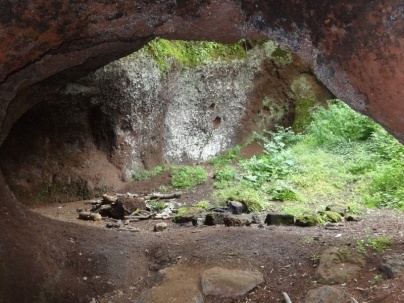 Dana Meca Franková a Miki Martin Zábranskýpořádajíhudební odpoledne a večer ve čtvrtek 22. srpna 2019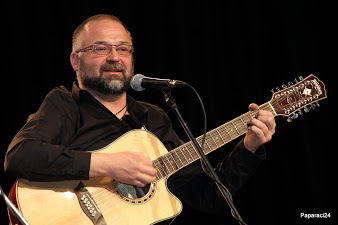 Martin Miki Zábranský – hudebník a písničkář Vás zve a sděluje:Budu hrát směs písní svých i písní a ostatních interpretů. Dovezu si pro Vás, přátelé, své ozvučení, abyste mě lépe vnímali a mohli se zapojit.Repertoár přizpůsobím publiku, zahraji           Vám cokoliv, při čem se budete cítit krásně          a pohodově.Těším se na setkání s Vámi na Kreativu Venušina sopka v Mezině u Bruntálu ve čtvrtek 22. srpna 2019 od 15,00 do 21,00 hod.                                                                                  pod pergolou OÚ Mezina a na louce za ní (vedle kostela).                                                                     Ahoj  Miki
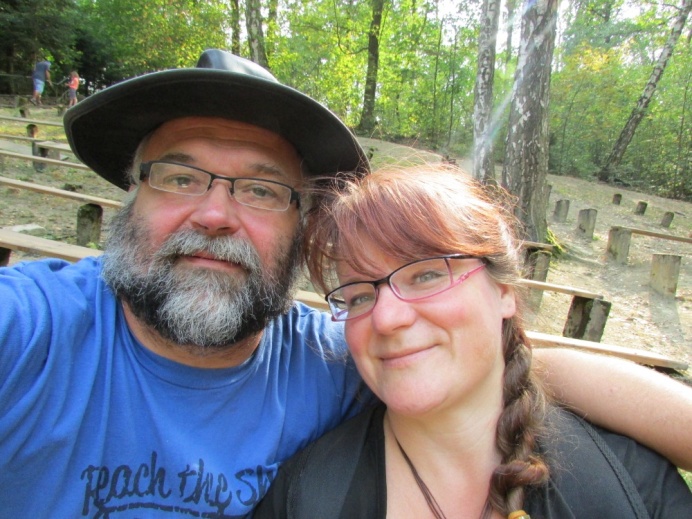 
Martin Zábranský
tel.: 737 188 733
mail:kennygreen@seznam.cz
web: www.bandzone.cz/miki
web:www.kennygreen.webnode.czInfo: Dana Meca Frankovátel.: 603 488 553mail: dana.lunakova@seznam.czweb: www.dana-meca-frankova.estranky.czMartin nám bude hrát a Renatce Mguni pomáhat rovněž při její dílničce „Cínovaný šperk technikou Tiffany“    ve čtvrtek 22. 8. 2019 od 15,00 do 20,00 hodin pod pergolou v Mezině u Bruntálu.